INDIANA CLEAN COMMUNITY PROGRAM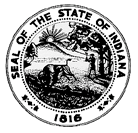 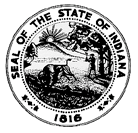 APPLICATIONState Form 51826 (R7 / 5-23)           Indiana Department of Environmental ManagementThe Indiana Department of Environmental Management (IDEM) reviews applications to the Clean Community Program on a continual basis. Participation is voluntary and open to entities located in Indiana meeting the following criteria:A local unit of government with one (1) geographic location under the direction of common senior management.Meets the standard of environmental compliance.Date (mm/dd/yyyy)Date (mm/dd/yyyy)Section 1COMMUNITY AND APPLICANT CONTACT INFORMATIONCOMMUNITY AND APPLICANT CONTACT INFORMATIONCOMMUNITY AND APPLICANT CONTACT INFORMATIONCOMMUNITY AND APPLICANT CONTACT INFORMATIONCOMMUNITY AND APPLICANT CONTACT INFORMATIONCOMMUNITY AND APPLICANT CONTACT INFORMATIONCommunity NameCountyCountyName of
Primary ContactTitleTitleTelephone Number   -   -     ext.     E-mail AddressE-mail AddressStreet Address(number and street)City, ZIP CodeCity, ZIP Code     , IN           , IN           , IN      Section 2ENVIRONMENTAL COMPLIANCE AND PERMITSENVIRONMENTAL COMPLIANCE AND PERMITSENVIRONMENTAL COMPLIANCE AND PERMITSENVIRONMENTAL COMPLIANCE AND PERMITSENVIRONMENTAL COMPLIANCE AND PERMITSENVIRONMENTAL COMPLIANCE AND PERMITSList any environmental compliance issues this local government experienced during the past three (3) years.
 If additional space is needed, please check this box and attach additional sheets.List any environmental compliance issues this local government experienced during the past three (3) years.
 If additional space is needed, please check this box and attach additional sheets.List any environmental compliance issues this local government experienced during the past three (3) years.
 If additional space is needed, please check this box and attach additional sheets.List any environmental compliance issues this local government experienced during the past three (3) years.
 If additional space is needed, please check this box and attach additional sheets.List any environmental compliance issues this local government experienced during the past three (3) years.
 If additional space is needed, please check this box and attach additional sheets.List any environmental compliance issues this local government experienced during the past three (3) years.
 If additional space is needed, please check this box and attach additional sheets.Date Resolved (mm/yyyy)Is this community currently in compliance with all applicable local, state, and federal environmental laws, rules, and regulations?Is this community currently in compliance with all applicable local, state, and federal environmental laws, rules, and regulations?Is this community currently in compliance with all applicable local, state, and federal environmental laws, rules, and regulations?Is this community currently in compliance with all applicable local, state, and federal environmental laws, rules, and regulations?Is this community currently in compliance with all applicable local, state, and federal environmental laws, rules, and regulations?Is this community currently in compliance with all applicable local, state, and federal environmental laws, rules, and regulations? Yes   NoDoes this community hold any environmental permits from the U.S. EPA or IDEM (for example, drinking water, wastewater, etc.)? If so, please list below:Does this community hold any environmental permits from the U.S. EPA or IDEM (for example, drinking water, wastewater, etc.)? If so, please list below:Does this community hold any environmental permits from the U.S. EPA or IDEM (for example, drinking water, wastewater, etc.)? If so, please list below:Does this community hold any environmental permits from the U.S. EPA or IDEM (for example, drinking water, wastewater, etc.)? If so, please list below:Does this community hold any environmental permits from the U.S. EPA or IDEM (for example, drinking water, wastewater, etc.)? If so, please list below:Does this community hold any environmental permits from the U.S. EPA or IDEM (for example, drinking water, wastewater, etc.)? If so, please list below: Yes   NoSection 3SENIOR MANAGEMENT OFFICIAL AFFIRMATIONSENIOR MANAGEMENT OFFICIAL AFFIRMATIONSENIOR MANAGEMENT OFFICIAL AFFIRMATIONThe signature below constitutes an acknowledgement of liability under Indiana laws forbidding false or misleading statements.I hereby affirm the statements in this application are true and complete, as known at the time of completion of the application.  The signature below constitutes an acknowledgement of liability under Indiana laws forbidding false or misleading statements.I hereby affirm the statements in this application are true and complete, as known at the time of completion of the application.  The signature below constitutes an acknowledgement of liability under Indiana laws forbidding false or misleading statements.I hereby affirm the statements in this application are true and complete, as known at the time of completion of the application.  The signature below constitutes an acknowledgement of liability under Indiana laws forbidding false or misleading statements.I hereby affirm the statements in this application are true and complete, as known at the time of completion of the application.  Signature of Senior ManagementSignature of Senior ManagementTitleDate (mm/dd/yyyy)